* Please note that your Reply Form & Photo might be uploaded at KAI International Meeting 2020 website.NameJun Cho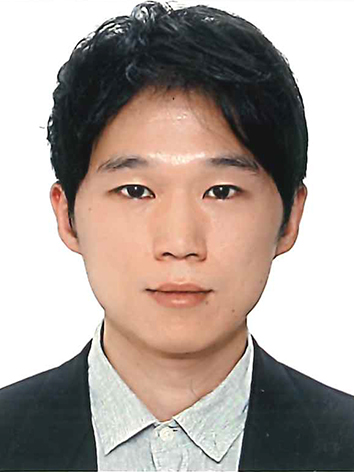 AffiliationDepartment of Biomedical Science & EngineeringGwangju Institute of Science & Technology Official PositionAssistant professorEducation2008-2013      Ph.D. in Biological Sciences, Seoul National University, Seoul, Republic of Korea2002-2007      B. Sc. in Biological Sciences, Seoul National University, Seoul, Republic of Korea2008-2013      Ph.D. in Biological Sciences, Seoul National University, Seoul, Republic of Korea2002-2007      B. Sc. in Biological Sciences, Seoul National University, Seoul, Republic of KoreaMajor Career(less than 5 items)2019-present   Assistant professor, Gwangju Institute of Science and Technology, Gwangju, Republic of Korea2015-2019      Post-doctoral fellow, Department of Microbiology and Immunology, Harvard Medical School, United States2013-2015      Post-doctoral fellow, Centre for RNA Research, Institute for Basic Science at Seoul National University, Republic of Korea2019-present   Assistant professor, Gwangju Institute of Science and Technology, Gwangju, Republic of Korea2015-2019      Post-doctoral fellow, Department of Microbiology and Immunology, Harvard Medical School, United States2013-2015      Post-doctoral fellow, Centre for RNA Research, Institute for Basic Science at Seoul National University, Republic of KoreaBiographyI am multi-disciplinary researcher, especially working on RNA biology and immunology research. I received Ph.D. degree at Seoul National University under the supervision of Prof. V. Narry Kim. During my graduate course, I studied unknown molecular actions of an RNA binding protein, LIN28A, one of the pivotal factors to determine the pluripotency of stem cells. After my graduation, I collaborated with Prof. Bongiun Kaang’s neuroscience group at Seoul National University to elucidate translational controls in a nervous tissue during long-term memory formation. More recently, I stepped in immunological research, especially working on the development and accumulation of regulatory T cells in peripheral tissues under the mentorship of Prof. Diane Mathis at Harvard Medical School. Currently, I am running my own research group as a faculty at Gwangju Institute of Science & Technology. We are focusing on post-transcriptional regulation in the immune system. BiographyI am multi-disciplinary researcher, especially working on RNA biology and immunology research. I received Ph.D. degree at Seoul National University under the supervision of Prof. V. Narry Kim. During my graduate course, I studied unknown molecular actions of an RNA binding protein, LIN28A, one of the pivotal factors to determine the pluripotency of stem cells. After my graduation, I collaborated with Prof. Bongiun Kaang’s neuroscience group at Seoul National University to elucidate translational controls in a nervous tissue during long-term memory formation. More recently, I stepped in immunological research, especially working on the development and accumulation of regulatory T cells in peripheral tissues under the mentorship of Prof. Diane Mathis at Harvard Medical School. Currently, I am running my own research group as a faculty at Gwangju Institute of Science & Technology. We are focusing on post-transcriptional regulation in the immune system. BiographyI am multi-disciplinary researcher, especially working on RNA biology and immunology research. I received Ph.D. degree at Seoul National University under the supervision of Prof. V. Narry Kim. During my graduate course, I studied unknown molecular actions of an RNA binding protein, LIN28A, one of the pivotal factors to determine the pluripotency of stem cells. After my graduation, I collaborated with Prof. Bongiun Kaang’s neuroscience group at Seoul National University to elucidate translational controls in a nervous tissue during long-term memory formation. More recently, I stepped in immunological research, especially working on the development and accumulation of regulatory T cells in peripheral tissues under the mentorship of Prof. Diane Mathis at Harvard Medical School. Currently, I am running my own research group as a faculty at Gwangju Institute of Science & Technology. We are focusing on post-transcriptional regulation in the immune system. 